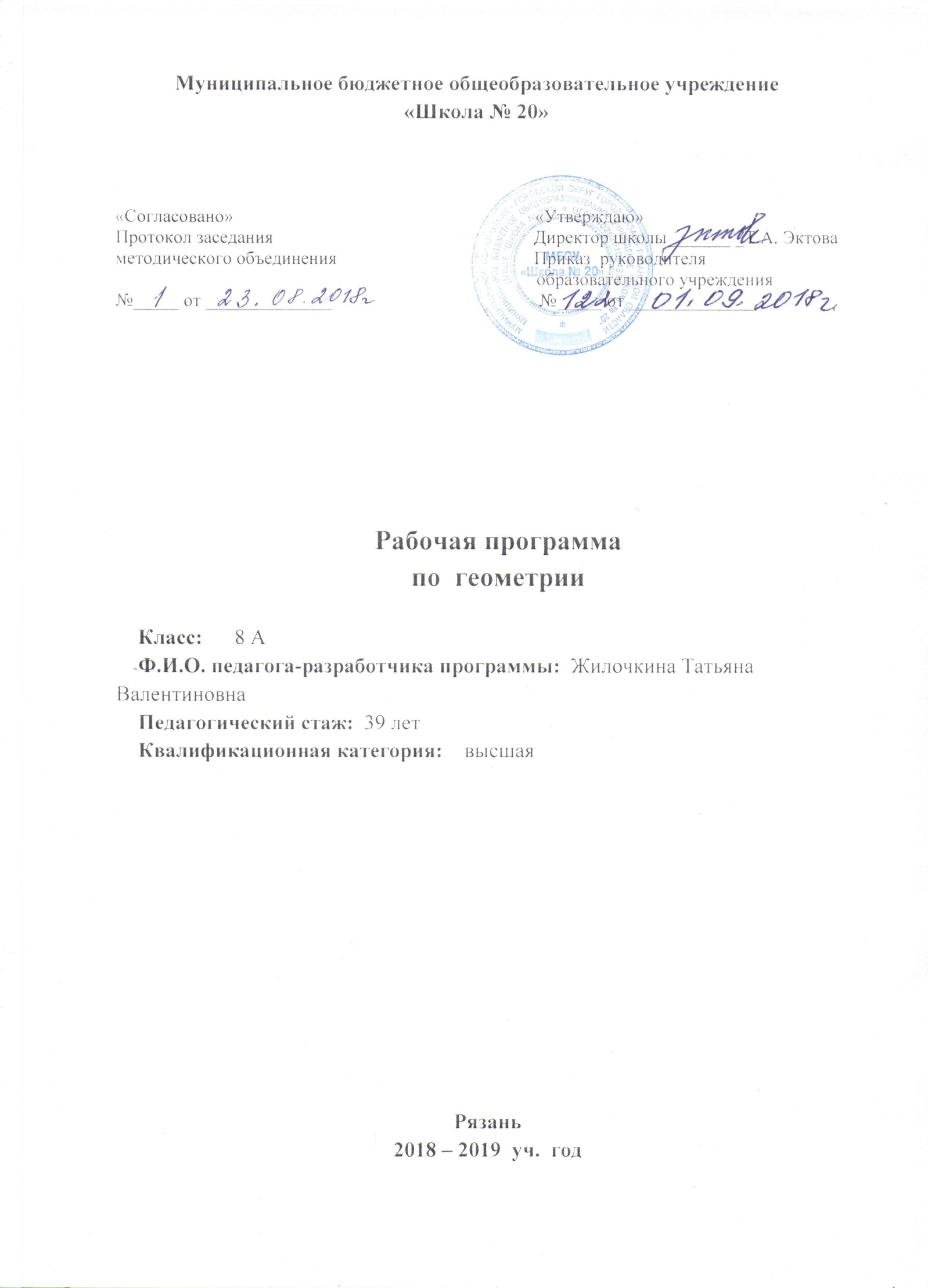 Пояснительная записка  Рабочая программа по геометрии составлена  на основе Федерального компонента государственного стандарта основного  общего образования (приказ МОиН РФ от 05.03.2004г. № 1089);Примерной программы основного общего образования по математике ;Программы основного общего образования. Геометрия. Сборник рабочих программ. 7—9 классы: пособие для учителей общеобразовательных организаций / [сост. Т. А. Бурмистрова]. — 2-е изд., дораб. — М. : Просвещение, 2014 (базовый уровень), ФГОС;Федерального перечня учебников, рекомендованных (допущенных) к использованию;Учебного плана МБОУ «Школа № 20» на 2018-2019 уч. год.         Согласно учебному плану МБОУ «Школа № 20» предмет геометрия относится к области естественнонаучного цикла и на его изучение в 8 классе отводится 85 часов (34 учебных недели), из расчета 2 часа  в неделю / 3 часа в неделю. Рабочая программа ориентирована на использование УМК  Атанасян Л. С. Геометрия: учебник для 7-9 кл. общеобразовательных учреждений – Москва: Просвещение, 2016.ПЛАНИРУЕМЫЕ РЕЗУЛЬТАТЫ ОСВОЕНИЯ УЧЕБНОГО ПРЕДМЕТАПрограмма обеспечивает достижение следующих результатов освоения образовательной программы основного общего образования:личностные:•	формирование ответственного отношения к учению, готовности и способности обучающихся к саморазвитию и самообразованию на основе мотивации к обучению и познанию, выбору дальнейшего образования на базе ориентировки в мире профессий и профессиональных предпочтений, осознанному построению индивидуальной образовательной траектории с учетом устойчивых познавательных интересов;•	формирование целостного мировоззрения, соответствующего современному уровню развития науки и общественной практики;•	формирование коммуникативной компетентности и общении и сотрудничестве со сверстниками, старшими и младшими в образовательной, общественно полезной, учебно-исследовательской, творческой и других видах деятельности;•	умение ясно, точно, грамотно излагать свои мысли в устной и письменной речи, понимать смысл поставленной задачи, выстраивать аргументацию, приводить примеры и контрпримеры;•	критичность мышления, умение распознавать логически некорректные высказывания, отличать гипотезу от факта;•	креативность мышления, инициативу, находчивость, активность при решении геометрических задач;•	умение контролировать процесс и результат учебной математической деятельности;•	способность к эмоциональному восприятию математических объектов, задач, решений, рассуждений;метапредметные:регулятивные универсальные учебные действия:•	умение самостоятельно планировать альтернативные пути достижения целей, осознанно выбирать наиболее эффективные способы решения учебных и познавательных задач;•	умение осуществлять контроль по результату и способу действия на уровне произвольного внимания и вносить необходимые коррективы;•	умение адекватно оценивать правильность или ошибочность выполнения учебной задачи, ее объективную трудность и собственные возможности ее решения;•	понимание сущности алгоритмических предписаний и умение действовать в соответствии с предложенным алгоритмом;•	умение самостоятельно ставить цели, выбирать и создавать алгоритмы для решения учебных математических проблем;•	умение планировать и осуществлять деятельность, направленную на решение задач исследовательского характера;познавательные универсальные учебные действия:•	осознанное владение логическими действиями определения понятий, обобщения, установления аналогий, классификации на основе самостоятельного выбора оснований и критериев, установления родовидовых связей;•	умение устанавливать причинно-следственные связи, строить логическое рассуждение, умозаключение (индуктивное, дедуктивное и по аналогии) и выводы;•	умение создавать, применять и преобразовывать знаково-символические средства, модели и схемы для решения учебных и познавательных задач;•	формирование и развитие учебной и общепользовательской компетентности в области использования информационно-коммуникационных технологий (ИКТ-компетентности);•	формирование первоначальных представлений об идеях и о методах математики как универсальном языке науки и техники, средстве моделирования явлений и процессов;•	умение видеть математическую задачу в контексте проблемной ситуации в других дисциплинах, в окружающей жизни;•	умение находить в различных источниках информацию, необходимую для решения математических проблем, и представлять ее в понятной форме; принимать решение в условиях неполной и избыточной, точной и вероятностной информации;•	умение понимать и использовать математические средства наглядности (рисунки, чертежи, схемы и др.) для иллюстрации, интерпретации, аргументации;•	умение выдвигать гипотезы при решении учебных задач и понимать необходимость их проверки;•	умение применять индуктивные и дедуктивные способы рассуждений, видеть различные стратегии решения задач;коммуникативные универсальные учебные действия:•	умение организовывать учебное сотрудничество и совместную деятельность с учителем и сверстниками: определять цели, распределять функции и роли участников, общие способы работы;•	умение работать в группе: находить общее решение и разрешать конфликты на основе согласования позиций и учета интересов;•	слушать партнера;•	формулировать, аргументировать и отстаивать свое мнение;предметные:Предметным результатом изучения курса является сформированность следующих умений:•  пользоваться геометрическим языком для описания предметов окружающего мира;•  распознавать геометрические фигуры, различать их взаимное расположение;•  изображать геометрические фигуры; выполнять чертежи по условию задачи; осуществлять преобразования фигур;•  проводить операции над векторами;•  вычислять значения геометрических величин (длин, углов, площадей); находить стороны, углы и вычислять площади треугольников, дуг окружности, площадей многоугольников и фигур, составленных из них;•  решать геометрические задачи, опираясь на изученные свойства фигур и отношений   между ними, применяя дополнительные построения, алгебраический и тригонометрический аппарат;•  проводить доказательные рассуждения при решении задач, используя известные теоремы, обнаруживая возможности для их использования.Использовать приобретенные знания и умения в практической деятельности и повседневной жизни для:•   описания реальных ситуаций на языке геометрии;•   расчетов, включающих простейшие тригонометрические формулы;•   решения геометрических задач с использованием тригонометрии;•   решения практических задач, связанных с нахождением геометрических величин (используя при необходимости справочники);•   построений с помощью геометрических инструментов (линейка, угольник, циркуль,    транспортир).В результате изучения геометрии   обучающийся научится:Геометрические фигурыОбучающийся научится:1) пользоваться языком геометрии для описания предметов окружающего мира и их взаимного расположения;2) распознавать и изображать на чертежах и рисунках геометрические фигуры и их конфигурации;3) находить значения длин линейных элементов фигур и их отношения, градусную меру углов от 0 до 180°, применяя определения, свойства и признаки фигур и их элементов, отношения фигур (равенство, подобие);4) оперировать с начальными понятиями тригонометрии и выполнять элементарные операции над функциями углов;5) решать задачи на доказательство, опираясь на изученные свойства фигур и отношений между ними и применяя изученные методы доказательств;6) решать несложные задачи на построение, применяя основные алгоритмы построения с помощью циркуля и линейки;7) решать простейшие планиметрические задачи в пространстве.Обучающийся получит возможность:8) овладеть методами решения задач на вычисления и доказательства: методом от противного, методом подобия, методом перебора вариантов и методом геометрических мест точек;9) приобрести опыт применения алгебраического и тригонометрического аппарата  при решении геометрических задач;10) овладеть традиционной схемой решения задач на построение с помощью циркуля и линейки: анализ, построение, доказательство и исследование;11) научиться решать задачи на построение методом геометрического места точек и методом подобия.Измерение геометрических величинОбучающийся научится:1) использовать свойства измерения длин, площадей и углов при решении задач на нахождение длины отрезка, длины окружности, длины дуги окружности, градусной меры угла, площадей фигур;2) вычислять длины линейных элементов фигур и их углы; 3) вычислять площади треугольников, прямоугольников, параллелограммов, трапеций, используя формулы площадей фигур;4) вычислять длину окружности, длину дуги окружности, используя формулы длины окружности и длины дуги окружности;5) решать задачи на доказательство с использованием формул длины окружности и длины дуги окружности, формул площадей фигур;6) решать практические задачи, связанные с нахождением геометрических величин.Обучающийся получит возможность:7) вычислять площади фигур, составленных из двух или более прямоугольников, параллелограммов, треугольников;8) вычислять площади многоугольников, используя отношения равновеликости и равносоставленности;9) приобрести опыт применения алгебраического и тригонометрического аппарата  при решении задач на вычисление площадей многоугольников.Содержание раздела «Геометрия»Четырехугольники  Основная цель – дать учащимся систематические сведения о  четырехугольниках и их свойствах; сформировать представления о фигурах, симметричных относительно точки или прямой.Параллелограмм, его свойства и признаки. Прямоугольник, квадрат, ромб, их свойства и признаки. Трапеция, средняя линия трапеции, равнобедренная трапеция.Контрольная работа №1 по теме «Четырехугольники»Требования к уровню подготовки восьмиклассников:В результате изучения тем ученик сможет:знать /понимать: Определения, свойства и признаки четырехугольников, определения центральной и осевой симметрииуметь: Применять изученные алгоритмы для решения задач, сформулировать и доказывать свойства и признаки четырехугольников.Площади фигур   Основная цель – сформировать у учащихся понятие площади многоугольника, развить умения вычислять площади фигур, применяя изученные свойства и формулы, применять теорему Пифагора.Понятие о площади плоских фигур. Равносоставленные и равновеликие фигуры. Площадь прямоугольника. Площадь параллелограмма, треугольника и трапеции (основные формулы). Теорема Пифагора.Контрольная работа № 2 по теме «Площади фигур»Требования к уровню подготовки восьмиклассников:В результате изучения тем ученик сможет:знать /понимать: Определения, свойства и площади многоугольника, формулы для вычисления площадей плоских фигур, теорему  и обратную теорему Пифагорауметь: Находить площади фигур, решать прямоугольный треугольник.Подобные треугольники   Основная цель – сформировать понятия подобных треугольников, выработать умения применять признаки подобия треугольников, сформировать аппарат решения прямоугольных треугольников.Подобие треугольников, коэффициент подобия. Признаки подобия треугольников. Теорема Фалеса. Синус, косинус, тангенс острого угла прямоугольного треугольника. Основное тригонометрическое тождество. Формулы, связывающие синус, косинус и тангенс одного и того же угла. Решение прямоугольных треугольников.Контрольная работа №3 по теме «Подобные треугольники» Контрольная работа №4 по теме «Применение подобия»Требования к уровню подготовки восьмиклассников:В результате изучения тем ученик сможет:знать /понимать: определения, свойства и площади подобных многоугольников, определения и признаки подобия треугольников, соотношения сторон и углов в прямоугольном треугольнике.уметь: применять признаки подобия треугольников при решении задач, решать прямоугольный треугольник, находить среднюю линию треугольника.Окружность   Основная цель – дать учащимся систематизированные сведения об окружности и ее свойствах, вписанной и описанной окружностях.Центр, радиус, диаметр. Дуга, хорда. Центральный, вписанный угол; величина вписанного угла. Взаимное расположение прямой и окружности, двух окружностей. Окружность, вписанная в треугольник, и окружность, описанная около треугольника. Вписанные и описанные треугольники.Контрольная работа №5 по теме «Окружность»Требования к уровню подготовки восьмиклассников:В результате изучения тем ученик сможет:знать /понимать: определения окружности, вписанных и центральных углов, вписанных и описанных окружностей;теоремы о вписанных углах, о пересекающихся хордах; четыре замечательные точки треугольника.уметь: применять изученный теоретический материал при решении задач, строить вписанные и описанные окружности.Векторы   Основная цель – дать учащимся систематизированные сведения о векторе,правилах действий с векторами. Понятие вектора. Сложение и вычитание векторов. Умножение вектора на число.Применение векторов к решению задач.Контрольная работа № 6 по теме «Векторы»Требования к уровню подготовки восьмиклассников:В результате изучения тем ученик сможет:знать /понимать: определения вектора, равных векторов, суммы, разности векторов, произведения вектора и числа;правила действий с векторами, алгоритмы применения;уметь: применять изученный теоретический материал при решении задач. Повторение курса геометрии 7 класса (2 часа) Повторение. Решение задач. (6 часов)Тематическое планированиеФормы организации учебного процесса:  индивидуальные, групповые, индивидуально-групповые, фронтальные. Известно, что для развития ученика необходимо включать его в самостоятельную деятельность по решению проблем. Поэтому основными  методами работы должны стать проблемный, частично – поисковый и исследовательский методы обучения.Средства обучения: предметные (наглядные пособия, вспомогательные средства); практические (построение чертежей);  интеллектуальные (анализ, синтез, сравнение и т.д.); эмоциональные.Формы контроля: Текущий. Проводится в форме контрольных работ, рассчитанных на 40 минут, тестов и самостоятельных работ на 15 – 20 минут. Текущий контроль проводится с целью проверки усвоения изучаемого и проверяемого программного материала;  содержание  определяется учителем с учетом степени сложности изучаемого материала, а также особенностей обучающихся  класса. Годовая промежуточная аттестация проводится  в форме итоговой контрольной работы за курс 8 класса.ГЕОМЕТРИЯ  (Л.С. Атанасян)85 ч (I полугодие 2 часа,  II полугодие 3 часа)Условные обозначения (сокращения), используемые в тематическом планировании В столбце «Тип урока»УИНМ – ознакомление с новым материалом                              УЗПЗ – закрепление, применение знаний и уменийУОСЗ – обобщение и систематизация знаний                             УКиКЗ – проверка (контроль) и коррекция знаний и уменийКУ – комбинированный урокВ столбце «Форма контроля»      СР – самостоятельная работа                                                       РК – работа по карточкамФО – фронтальный опрос                                                            УО – устный опросИО – индивидуальный опрос                                                       ТО – тестовый опросПР – проверочная работа                                                              З – зачёт Описание материально-технического обеспечения образовательного процесса   Список учебной литературыОсновная литератураАтанасян Л.С.  «Геометрия 7-9 классы». М.: Просвещение. 2016.Дополнительная литератураАтанасян Л.С.  Изучение геометрии в  7-9 классах». М.: Просвещение. 2009.Ковтун Г.Ю. Геометрия 8 класс. Технологические карты уроков. Волгоград:УчительЗив.Б.Г. Дидактические материалы по геометрии для 8 класса. М.: Просвещение.Ершова А.П., Голобородько В.В. Самостоятельные и контрольные работы по алгебре и геометрии для 8 класса. М.: Илекса. Учебно-методическое и материально-техническое обеспечениеДля проведения уроков математики имеется кабинет математики. Оснащение процесса обучения математике обеспечивается библиотечным фондом, печатными пособиями, а также информационно-коммуникативными средствами, техническими средствами обучения, учебно-практическим и учебно-лабораторным оборудованием.Библиотечный фонд (книгопечатная продукция):Нормативные документы: Примерная программа основного общего образования по математике, Планируемые результаты освоения программы основного общего образования по математике, стандарт основного общего образования, Федеральный государственный стандарт основного общего образования  Программы по курсу математики в 8 классе.Учебники по  геометрии для 8 класса.Учебные пособия: рабочие тетради по геометрии, дидактические материалы, сборники контрольных работ по  геометрии для 8 класса.Научная, научно-популярная, историческая литература.Справочные пособия (энциклопедии, справочники по математике0.Методические пособия для учителя.Печатные пособия:Таблицы по  геометрии для 7-9 классов.Портреты выдающихся деятелей математики.Информационные средства: Электронные учебные издания.Электронная база данных для создания тематических и итоговых разноуровневых  тренировочных и проверочных материалов для организации фронтальной и индивидуальной работы.ИнтернетИнструментальная среда по математике.Технические средства обучения:Компьютер (ноутбук), экран, проектор..Учебно-практическое и учебно-лабораторное оборудование:Аудиторная доска.Доска магнитная.Координатная плоскость.Комплект чертёжных инструментов классных: линейка, транспортир, угольник (300, 600), угольник (450. 450), циркуль.Набор планиметрических фигур.№ п/пНазвание темыКол-во часовХарактеристика основных видов деятельности обучающихся (на уровне учебных действий)Контрольные работы1Повторение  материала VII класса    2    Применять  признаки равенства  треугольников, соотношения между сторонами и углами  треугольника,  свойства параллельных прямых  при решении задач.2Четырёхугольники14    Объяснить, какая фигура называется многоугольником, четырёхугольником, что такое выпуклый и невыпуклый многоугольник. Находить углы многоугольников.   Применять свойства и признаки параллелограмма, трапеции, ромба, прямоугольник и квадрата  при решении задач и доказательстве утверждений. Делить отрезок на равные части с помощью циркуля и линейки, уметь выполнять построение четырёхугольников. Строить симметричные точки и распознавать фигуры, обладающие осевой и центральной симметрией.Контрольная работа №1 3Площади фигур14   Выводить формулу для вычисления площади прямоугольника и применять её при решении задач. Уметь доказывать формулы для вычисления площадей параллелограмма, треугольника и трапеции а также теорему об отношении площадей треугольников, имеющих по равному углу и применять их к решению задач. Формулировать и доказывать теорему Пифагора и применять её при решении задач.Контрольная работа №24Подобные треугольники19   Определять подобные треугольники, находить неизвестные величины из пропорциональных отношений, применять теорию при решении задач. Формулировать и доказывать  признаки подобия треугольников и применять их при решении задач.  Применять теоремы о средней линии треугольника и точке пересечения медиан треугольника, о пропорциональных отрезках в прямоугольном треугольнике,  среднее геометрическое при решении задач. Доказывать основное тригонометрическое тождество. Применять все изученные формулы, значения синуса, косинуса и тангенса, метрические соотношения при решении задач.Контрольная работа №3  Контрольная работа №45Окружность17   Показать все возможные случаи взаимного расположения прямой и окружности.  Доказывать свойство и признак касательной, выполнять задачи на построение окружностей. Формулировать и доказывать теорему о биссектрисе угла,теорему о серединном перпендикуляре к отрезку итеорему о пересечении высот треугольника, выполнять построение замечательных точек треугольника. Формулировать и доказывать теорему об окружности, вписанной в многоугольник, и теорему об окружности, описанной около многоугольника,  применять их к решению задач.Контрольная работа № 5 6Векторы12   Формулировать определения и иллюстрировать понятия вектора, его длины, коллинеарных и равных векторов; мотивировать введение понятий и действий, связанных с векторами, соответствующими примерами, относящимися к физическим векторным величинам; применять векторы и действия над ними при решении геометрических задач.Контрольная работа №67Повторение изученного материала  7Итоговая контрольная работа №7  №Тема урокаДата план/факт Элементы содержания      образованияФорма урокаТребования к уровню      подготовки обучающихсяФорма контроля1Повторение. Параллельные прямые.Определение углов, образован-ных при пересечении параллельных прямых, признаки параллельных прямых.УОСЗПрименение признаков параллельных прямых при решении задач по готовым чертежамФО, УО, ПР2Повторение. Признаки равенства треугольниковПризнаки равенства треугольниковУОСЗПрименение признаков равенства треугольников при решении задач по готовым чертежамФО, РК, ИОЧетырехугольники 14 ч3.1МногоугольникиВвести понятия многоугольника и выпуклого многоугольника, вывести формулу суммы углов выпуклого многоугольника и рассмотреть четырехугольник как частный вид многоугольника.УИНМУметь объяснить, какая фигура называется многоугольником, назвать его элементы. Знать, что такое периметр, выпуклый многоугольник, уметь вывести формулу суммы углов выпуклого многоугольника, решение задач.4.2Четырехугольники Ввести понятия многоугольника и выпуклого многоугольника, вывести формулу суммы углов выпуклого многоугольника и рассмотреть четырехугольник как частный вид многоугольника.КУ Уметь объяснить, какая фигура называется многоугольником, назвать его элементы. Знать, что такое периметр, выпуклый многоугольник, уметь вывести формулу суммы углов выпуклого многоугольника, решение задач.ФО, РК, ИО53ПараллелограммВвести понятия параллелограмма и трапеции, рассмотреть свойства и признаки параллелограмма и закрепить полученные знания в процессе решения задач.УИНМЗнать определения параллелограмма и трапеции, формулировки свойств и признаков параллелограмма и равнобедренной трапеции. Уметь их доказывать и применять при решении  типовых задач. А также делить отрезок на п равных частей и решать задачи на построение.ФО, РК, ИО6.4Свойства параллелограммаВвести понятия параллелограмма и трапеции, рассмотреть свойства и признаки параллелограмма и закрепить полученные знания в процессе решения задач.УИНМЗнать определения параллелограмма и трапеции, формулировки свойств и признаков параллелограмма и равнобедренной трапеции. Уметь их доказывать и применять при решении  типовых задач. А также делить отрезок на п равных частей и решать задачи на построение.ФО, РК, ИО7.5Решение задач по теме «Параллелограмм»Ввести понятия параллелограмма и трапеции, рассмотреть свойства и признаки параллелограмма и закрепить полученные знания в процессе решения задач.КУЗнать определения параллелограмма и трапеции, формулировки свойств и признаков параллелограмма и равнобедренной трапеции. Уметь их доказывать и применять при решении  типовых задач. А также делить отрезок на п равных частей и решать задачи на построение.ФО, РК, ИО,СР, ТО8.6Признаки параллелограммаВвести понятия параллелограмма и трапеции, рассмотреть свойства и признаки параллелограмма и закрепить полученные знания в процессе решения задач.УИНМЗнать определения параллелограмма и трапеции, формулировки свойств и признаков параллелограмма и равнобедренной трапеции. Уметь их доказывать и применять при решении  типовых задач. А также делить отрезок на п равных частей и решать задачи на построение.ФО, РК, ИО, СР9.7Трапеция. Задачи на построение с помощью циркуля и линейкиВвести понятия параллелограмма и трапеции, рассмотреть свойства и признаки параллелограмма и закрепить полученные знания в процессе решения задач.УИНМ Знать определения параллелограмма и трапеции, формулировки свойств и признаков параллелограмма и равнобедренной трапеции. Уметь их доказывать и применять при решении  типовых задач. А также делить отрезок на п равных частей и решать задачи на построение.ФО, РК, ИО, ПР,10.8Административная входная контрольная  работаВвести понятия параллелограмма и трапеции, рассмотреть свойства и признаки параллелограмма и закрепить полученные знания в процессе решения задач.УКиКЗ Знать определения параллелограмма и трапеции, формулировки свойств и признаков параллелограмма и равнобедренной трапеции. Уметь их доказывать и применять при решении  типовых задач. А также делить отрезок на п равных частей и решать задачи на построение.КР11.9ПрямоугольникБолее детально познакомить учащихся с частными видами параллелограмма – прямоуголь-ником, ромбом и квадратом, а также рассмотреть осевую и центральную симметрии как свойства  геом. фигур.УИНМЗнать определения прямоугольника, ромба, квадрата, формулировки их свойств и признаков. Уметь доказывать теоремы и применять их в решение задач.СР12.10 Ромб, квадрат. Более детально познакомить учащихся с частными видами параллелограмма – прямоуголь-ником, ромбом и квадратом, а также рассмотреть осевую и центральную симметрии как свойства  геом. фигур.УИНМЗнать определения прямоугольника, ромба, квадрата, формулировки их свойств и признаков. Уметь доказывать теоремы и применять их в решение задач.ФО, РК, ИО, ПР13.11Решение задач по готовым чертежамБолее детально познакомить учащихся с частными видами параллелограмма – прямоуголь-ником, ромбом и квадратом, а также рассмотреть осевую и центральную симметрии как свойства  геом. фигур.УЗПЗЗнать определения прямоугольника, ромба, квадрата, формулировки их свойств и признаков. Уметь доказывать теоремы и применять их в решение задач.РК, ИО, ТО14.12Осевая и центральная симметрияЗакрепить в процессе решение задач полученные знания и навыки, подготовить учащихся к к/р.КУ  Знать определения прямоугольника, ромба, квадрата, формулировки их свойств и признаков. Уметь доказывать теоремы и применять их в решение задач.ФО, ИОЗ15.13Контрольная работа №1Выявить уровень усвоения материала, спланировать коррекционную работу.УКиКЗЗнать определения прямоугольника, ромба, квадрата, формулировки их свойств и признаков. Уметь доказывать теоремы и применять их в решение задач.КР16.14 Резерв Площадь14 ч171Площадь многоугольникаДать представление об измерении площадей многоугольников, рассмотреть основные свойства площадей и вывести формулы для вычисления площадей квадрата и прямоугольника.УИНМ Знать основные свойства площадей и формулу для вычисления площади прямоугольника, уметь вывести эту формулу и использовать ее и свойства площадей при решение задач.ФО,  РК, ИО18\2Площадь параллелограммаВывести формулы для вычисления площадей параллелограмма, треугольника, трапеции. Рассмотреть теорему об отношении площадей  треугольников, имеющих по равному углу.УИНМ Знать формулы для вычисления площадей параллелограмма, треугольника, трапеции,  теорему об отношении площадей треугольников, имеющих по равному углу. Уметь   доказывать теоремы, применять формулы при решение задач.. ФО,  РК, ИО, СР19\3Площадь треугольника Вывести формулы для вычисления площадей параллелограмма, треугольника, трапеции. Рассмотреть теорему об отношении площадей  треугольников, имеющих по равному углу.УИНМ Знать формулы для вычисления площадей параллелограмма, треугольника, трапеции,  теорему об отношении площадей треугольников, имеющих по равному углу. Уметь   доказывать теоремы, применять формулы при решение задач.. ФО, РК, ИО20\4Теорема об отношении площадей треугольниковВывести формулы для вычисления площадей параллелограмма, треугольника, трапеции. Рассмотреть теорему об отношении площадей  треугольников, имеющих по равному углу. УЗПЗЗнать формулы для вычисления площадей параллелограмма, треугольника, трапеции,  теорему об отношении площадей треугольников, имеющих по равному углу. Уметь   доказывать теоремы, применять формулы при решение задач.. ФО, РК, ИО, СР21\5Площадь трапеции.Вывести формулы для вычисления площадей параллелограмма, треугольника, трапеции. Рассмотреть теорему об отношении площадей  треугольников, имеющих по равному углу.УИНМ Знать формулы для вычисления площадей параллелограмма, треугольника, трапеции,  теорему об отношении площадей треугольников, имеющих по равному углу. Уметь   доказывать теоремы, применять формулы при решение задач.. ФО, РК, ИО22\6Площадь ромбаВывести формулы для вычисления площадей параллелограмма, треугольника, трапеции. Рассмотреть теорему об отношении площадей  треугольников, имеющих по равному углу. УИНМЗнать формулы для вычисления площадей параллелограмма, треугольника, трапеции,  теорему об отношении площадей треугольников, имеющих по равному углу. Уметь   доказывать теоремы, применять формулы при решение задач.. ФО, РК, ИОСР23\7Решение задач по теме «Площади четырехугольников»Формулы площади фигурУЗПЗЗнать формулы для вычисления площадей параллелограмма, треугольника, трапеции,  теорему об отношении площадей треугольников, имеющих по равному углу. Уметь   доказывать теоремы, применять формулы при решение задач.. ФО,  РК, ИО24\8Теорема Пифагора.Доказать теорему Пифагора и обратную теорему. Показать их применение при решении ряда задач.УИНМЗнать теорему Пифагора, обратную теорему, уметь  доказывать и теорему Пифагора и обратную теорему,  применять теоремы  при решение задач.ФО, РК, ИОСР25\9Решение задач на применение теоремы ПифагораДоказать теорему Пифагора и обратную теорему. Показать их применение при решении ряда задач.УЗПЗЗнать теорему Пифагора, обратную теорему, уметь  доказывать и теорему Пифагора и обратную теорему,  применять теоремы  при решение задач.РК, ИО26\10Теорема, обратная теореме ПифагораДоказать теорему Пифагора и обратную теорему. Показать их применение при решении ряда задач.УИМНЗнать теорему Пифагора, обратную теорему, уметь  доказывать и теорему Пифагора и обратную теорему,  применять теоремы  при решение задач.ФО, РК, ИО27\11Решение задач по теме «Теорема Пифагора».Закрепить в процессе решение задач полученные знания и навыки, подготовить учащихся к к/р.УЗПЗЗнать теорему Пифагора, обратную теорему, уметь  доказывать и теорему Пифагора и обратную теорему,  применять теоремы  при решение задач.ИО, ТО, ПР28\12Подготовка к контрольной работеЗакрепить в процессе решение задач полученные знания и навыки, подготовить учащихся к к/р.УОСЗЗнать теорему Пифагора, обратную теорему, уметь  доказывать и теорему Пифагора и обратную теорему,  применять теоремы  при решение задач.РК, ИО29.13Контрольная работа №2 Выявить уровень усвоения материала, спланировать коррекционную работу.УКиКЗЗнать теорему Пифагора, обратную теорему, уметь  доказывать и теорему Пифагора и обратную теорему,  применять теоремы  при решение задач.КР30.14РезервПодобные треугольники 19 ч311Пропорциональные отрезкиВвести понятие пропорциональных отрезков и, опираясь на него, дать определение подобных треугольников. УИНМЗнать определение пропорциональных отрезков и подобных треугольников, теорему об отношении площадей подобных треугольников и свойство биссектрисы треугольника. Уметь применять их при решение задач.ФО, РК, ИО32.2Определение подобных треугольников.Ввести понятие пропорциональных отрезков и, опираясь на него, дать определение подобных треугольников.УИНМЗнать определение пропорциональных отрезков и подобных треугольников, теорему об отношении площадей подобных треугольников и свойство биссектрисы треугольника. Уметь применять их при решение задач.ФО, РК, ИО, МД33.3Первый признак подобия треугольниковРассмотреть три признака подобия треугольников и сформировать у учащихся навыки их применения при решение задач.УИНМЗнать признаки подобия треугольников, уметь их доказывать и применять при решение задач. Знать утверждения, сформулированные в задачах 556, 558 и уметь применять при решение задач.ФО, РК, ИО, СР34.4Применение признака подобия треугольника при решении задачРассмотреть три признака подобия треугольников и сформировать у учащихся навыки их применения при решение задач.УЗПЗ Знать признаки подобия треугольников, уметь их доказывать и применять при решение задач. Знать утверждения, сформулированные в задачах 556, 558 и уметь применять при решение задач.ФО, РК, ИО, СР35.5Второй признак подобия треугольниковРассмотреть три признака подобия треугольников и сформировать у учащихся навыки их применения при решение задач.УИНМЗнать признаки подобия треугольников, уметь их доказывать и применять при решение задач. Знать утверждения, сформулированные в задачах 556, 558 и уметь применять при решение задач.ФО, РК, ИО, СР36.6Третий признак подобия треугольниковРассмотреть три признака подобия треугольников и сформировать у учащихся навыки их применения при решение задач.УИНМ Знать признаки подобия треугольников, уметь их доказывать и применять при решение задач. Знать утверждения, сформулированные в задачах 556, 558 и уметь применять при решение задач.ФО, РК, ИО, СР37.7Решение задач «Признаки подобия треугольников»Рассмотреть три признака подобия треугольников и сформировать у учащихся навыки их применения при решение задач.УОСЗЗнать признаки подобия треугольников, уметь их доказывать и применять при решение задач. Знать утверждения, сформулированные в задачах 556, 558 и уметь применять при решение задач.ФО, РК, ИО, З38.8Контрольная работа №3Выявить уровень усвоения знаний.УКиКЗКР39.9Теорема о средней линии треугольникаПоказать применение подобия треугольников к доказательству теорем и решение задач (в том числе задач на построение), в измерительных работах на местности; выработать у учащихся навыки использования теории подобных треугольников при решении разнообразных задач.УИМНЗнать теоремы о средней линии треугольника, точке пересечения медиан треугольника и пропорциональных отрезках в прямоугольном треугольнике. Уметь их доказывать и применять при решение задач. Также уметь делить отрезок в данном отношении и решать задачи на построение.ФО, РК, ИО40.10Свойство медиан треугольникаПоказать применение подобия треугольников к доказательству теорем и решение задач (в том числе задач на построение), в измерительных работах на местности; выработать у учащихся навыки использования теории подобных треугольников при решении разнообразных задач. УИМНЗнать теоремы о средней линии треугольника, точке пересечения медиан треугольника и пропорциональных отрезках в прямоугольном треугольнике. Уметь их доказывать и применять при решение задач. Также уметь делить отрезок в данном отношении и решать задачи на построение.ФО РК, ИО, ИРК41.11Пропорциональные отрезки в прямоугольном треугольникеПоказать применение подобия треугольников к доказательству теорем и решение задач (в том числе задач на построение), в измерительных работах на местности; выработать у учащихся навыки использования теории подобных треугольников при решении разнообразных задач.УИНМЗнать теоремы о средней линии треугольника, точке пересечения медиан треугольника и пропорциональных отрезках в прямоугольном треугольнике. Уметь их доказывать и применять при решение задач. Также уметь делить отрезок в данном отношении и решать задачи на построение.ФО, РК, ИО42.12Деление отрезка в данном отношенииПоказать применение подобия треугольников к доказательству теорем и решение задач (в том числе задач на построение), в измерительных работах на местности; выработать у учащихся навыки использования теории подобных треугольников при решении разнообразных задач.УИНМЗнать теоремы о средней линии треугольника, точке пересечения медиан треугольника и пропорциональных отрезках в прямоугольном треугольнике. Уметь их доказывать и применять при решение задач. Также уметь делить отрезок в данном отношении и решать задачи на построение.ИО, ПР, ТО43.13Решение задач на построение методом подобияПоказать применение подобия треугольников к доказательству теорем и решение задач (в том числе задач на построение), в измерительных работах на местности; выработать у учащихся навыки использования теории подобных треугольников при решении разнообразных задач.УЗПЗ, Знать теоремы о средней линии треугольника, точке пересечения медиан треугольника и пропорциональных отрезках в прямоугольном треугольнике. Уметь их доказывать и применять при решение задач. Также уметь делить отрезок в данном отношении и решать задачи на построение.ФО, СР, ПР44.14Задачи на построениеПоказать применение подобия треугольников к доказательству теорем и решение задач (в том числе задач на построение), в измерительных работах на местности; выработать у учащихся навыки использования теории подобных треугольников при решении разнообразных задач.УОСЗЗнать теоремы о средней линии треугольника, точке пересечения медиан треугольника и пропорциональных отрезках в прямоугольном треугольнике. Уметь их доказывать и применять при решение задач. Также уметь делить отрезок в данном отношении и решать задачи на построение.СР, ТО, ИО45.15Подобие произвольных фигурПоказать применение подобия треугольников к доказательству теорем и решение задач (в том числе задач на построение), в измерительных работах на местности; выработать у учащихся навыки использования теории подобных треугольников при решении разнообразных задач.КУЗнать теоремы о средней линии треугольника, точке пересечения медиан треугольника и пропорциональных отрезках в прямоугольном треугольнике. Уметь их доказывать и применять при решение задач. Также уметь делить отрезок в данном отношении и решать задачи на построение.ФО, РК, ИО,46.16Синус, косинус, тангенс острого угла прямоугольного треугольникаПознакомить учащихся с элементами тригонометрии, необходимых при решении прямоугольных треугольников.УИНМЗнать: определения синуса, косинуса, тангенса острого угла прямоугольного треугольника, значения синуса, косинуса и тангенса 30, 45, 60 градусов уметь доказывать основное тригонометрическое тождество.  значения синуса, косинуса и тангенса 30, 45, 60 градусов; применять при решение задачФО, РК, ИО,47.17Значения синуса, косинуса, тангенса для углов 300, 450, 600.Познакомить учащихся с элементами тригонометрии, необходимых при решении прямоугольных треугольников.УИНМЗнать: определения синуса, косинуса, тангенса острого угла прямоугольного треугольника, значения синуса, косинуса и тангенса 30, 45, 60 градусов уметь доказывать основное тригонометрическое тождество.  значения синуса, косинуса и тангенса 30, 45, 60 градусов; применять при решение задачФО, РК, ИО48.18Соотношения между сторонами и углами прямоугольного треугольника.Познакомить учащихся с элементами тригонометрии, необходимых при решении прямоугольных треугольников.УЗПЗЗнать: определения синуса, косинуса, тангенса острого угла прямоугольного треугольника, значения синуса, косинуса и тангенса 30, 45, 60 градусов уметь доказывать основное тригонометрическое тождество.  значения синуса, косинуса и тангенса 30, 45, 60 градусов; применять при решение задачФО, РК, ИО, ПР, З49.19Контрольная работа №4.Выявить уровень усвоения знаний.УКиКЗКРОкружность 17 ч50.1Взаимное расположение прямой и окружностиРассмотреть взаимное расположение прямой и окружности, ввести понятие касательной, рассмотреть ее свойство и признак, а также свойство отрезков касательных, проведенных из одной точки.КУЗнать возможные случаи расположения прямой и окружности, определение касательной, свойство и признак касательной. Уметь их доказывать и применять пр решение задачФО, РК, ИО51.2Касательная к окружности.Рассмотреть взаимное расположение прямой и окружности, ввести понятие касательной, рассмотреть ее свойство и признак, а также свойство отрезков касательных, проведенных из одной точки.УИНМЗнать возможные случаи расположения прямой и окружности, определение касательной, свойство и признак касательной. Уметь их доказывать и применять пр решение задачФО, РК, ИОСР52.3Решение задач по теме «Касательная и окружность»Рассмотреть взаимное расположение прямой и окружности, ввести понятие касательной, рассмотреть ее свойство и признак, а также свойство отрезков касательных, проведенных из одной точки.УЗПЗЗнать возможные случаи расположения прямой и окружности, определение касательной, свойство и признак касательной. Уметь их доказывать и применять пр решение задачФО, РК, ИО53.4Градусная мера окружностиВвести понятия градусной меры дуги окружности, центрального и вписанного угла, доказать теоремы об измерении вписанных углов и об отрезках пересекающихся хорд и показать они используются при решение задач.УИНМЗнать определения и формулировки теорем, уметь их доказывать и применять при решение задач.ФО, РК, ИО.54.5Вписанный уголВвести понятия градусной меры дуги окружности, центрального и вписанного угла, доказать теоремы об измерении вписанных углов и об отрезках пересекающихся хорд и показать они используются при решение задач.УИНМЗнать определения и формулировки теорем, уметь их доказывать и применять при решение задач.ФО, РК, ИО55.6Теорема  об отрезках пересекающихся хордахВвести понятия градусной меры дуги окружности, центрального и вписанного угла, доказать теоремы об измерении вписанных углов и об отрезках пересекающихся хорд и показать они используются при решение задач.УИНМ Знать определения и формулировки теорем, уметь их доказывать и применять при решение задач.ФО, СР, РК, ИО56.7Центральные и вписанные углы.Ввести понятия градусной меры дуги окружности, центрального и вписанного угла, доказать теоремы об измерении вписанных углов и об отрезках пересекающихся хорд и показать они используются при решение задач.УЗПЗЗнать определения и формулировки теорем, уметь их доказывать и применять при решение задач.ФО, РК, ИО57.8Свойства биссектрисы углаРассмотреть свойства биссектрисы угла и серединного перпендикуляра к отрезку; доказать. что биссектрисы треугольника пересекаются в одной точке, серединные перпендикуляры и высоты пересекаются в одной точке.УИНМЗнать теоремы о биссектрисе угла и серединном перпендикуляре к отрезку, их следствия, теорему о пересечении высот; уметь их доказывать и применять при решение задач.ФО, РК, ИО58.9Серединный перпендикуляр к отрезкуРассмотреть свойства биссектрисы угла и серединного перпендикуляра к отрезку; доказать. что биссектрисы треугольника пересекаются в одной точке, серединные перпендикуляры и высоты пересекаются в одной точке.УИНМЗнать теоремы о биссектрисе угла и серединном перпендикуляре к отрезку, их следствия, теорему о пересечении высот; уметь их доказывать и применять при решение задач.ФО, РК, ИО59.10Четыре замечательные точки треугольника.Рассмотреть свойства биссектрисы угла и серединного перпендикуляра к отрезку; доказать. что биссектрисы треугольника пересекаются в одной точке, серединные перпендикуляры и высоты пересекаются в одной точке.УИМН, КУЗнать теоремы о биссектрисе угла и серединном перпендикуляре к отрезку, их следствия, теорему о пересечении высот; уметь их доказывать и применять при решение задач.ИО,ТО, ПР60.11Описанная окружностьВвести понятия вписанной в многоугольник и описанной около многоугольника окружностей, доказывать теоремы о них. Ознакомить учащихся со свойствами вписанного и описанного четырехугольников.КУЗнать определения и теоремы, уметь доказывать и применять их при решение задач.ФО, РК, ИО61.12Вписанный многоугольникВвести понятия вписанной в многоугольник и описанной около многоугольника окружностей, доказывать теоремы о них. Ознакомить учащихся со свойствами вписанного и описанного четырехугольников.УИНМЗнать определения и теоремы, уметь доказывать и применять их при решение задач.ПР62.13Вписанная окружность.Ввести понятия вписанной в многоугольник и описанной около многоугольника окружностей, доказывать теоремы о них. Ознакомить учащихся со свойствами вписанного и описанного четырехугольников.КУ Знать определения и теоремы, уметь доказывать и применять их при решение задач.ФО, РК, ИО63.14Описанный многоугольникВвести понятия вписанной в многоугольник и описанной около многоугольника окружностей, доказывать теоремы о них. Ознакомить учащихся со свойствами вписанного и описанного четырехугольников.УИНМЗнать определения и теоремы, уметь доказывать и применять их при решение задач.ФО, РК, ИО, ТО64.15Решение задач по теме «Вписанная и описанная окружность»Продолжить работу по отработке навыков решение задач по теме и подготовить к к/р.УОСЗФО, ПР, ИО, З65.16Контрольная работа №5Выявить уровень усвоения знаний.УКиКЗКР66.17РезервВекторы12 ч67.1Понятие вектораПонятие вектора, сложение векторов по правилам треугольника и параллелограмма. Вычитание векторов двумя способами.КУЗнать определение суммы векторов, закон сложения векторов, определение разности двух векторов, понятие противоположного вектора. Уметь строить сумму двух и более векторов по правилу треугольника и параллелограмма, вычитание двух векторов двумя способами.ФО, РК, ИО68.2Равные вектораПонятие вектора, сложение векторов по правилам треугольника и параллелограмма. Вычитание векторов двумя способами.УИНМЗнать определение суммы векторов, закон сложения векторов, определение разности двух векторов, понятие противоположного вектора. Уметь строить сумму двух и более векторов по правилу треугольника и параллелограмма, вычитание двух векторов двумя способами.ФО, РК, ИО69.3Сложение векторов (правило треугольника)Понятие вектора, сложение векторов по правилам треугольника и параллелограмма. Вычитание векторов двумя способами.УИНМЗнать определение суммы векторов, закон сложения векторов, определение разности двух векторов, понятие противоположного вектора. Уметь строить сумму двух и более векторов по правилу треугольника и параллелограмма, вычитание двух векторов двумя способами.ФО, РК, ИО70.4Сложение векторов (правило параллелограмма)Понятие вектора, сложение векторов по правилам треугольника и параллелограмма. Вычитание векторов двумя способами.УИНМЗнать определение суммы векторов, закон сложения векторов, определение разности двух векторов, понятие противоположного вектора. Уметь строить сумму двух и более векторов по правилу треугольника и параллелограмма, вычитание двух векторов двумя способами.ФО, РК, ИО, ПР71.5Вычитание векторовПонятие вектора, сложение векторов по правилам треугольника и параллелограмма. Вычитание векторов двумя способами.УИНМ Знать определение суммы векторов, закон сложения векторов, определение разности двух векторов, понятие противоположного вектора. Уметь строить сумму двух и более векторов по правилу треугольника и параллелограмма, вычитание двух векторов двумя способами.ФО,  РК, ИО72.6 Задачи на сложение и вычитание векторовПонятие вектора, сложение векторов по правилам треугольника и параллелограмма. Вычитание векторов двумя способами.УЗПЗ Знать определение суммы векторов, закон сложения векторов, определение разности двух векторов, понятие противоположного вектора. Уметь строить сумму двух и более векторов по правилу треугольника и параллелограмма, вычитание двух векторов двумя способами.ПР, СР73.7Умножение вектора на числоУИНМЗнать законы умножения вектора на число, определение средней линии трапецииуметь формулировать свойства умножения вектора на число, доказывать теорему о средней линии трапецииФО, РК, ИО74.8Свойства умножения векторов на числоУИНМЗнать законы умножения вектора на число, определение средней линии трапецииуметь формулировать свойства умножения вектора на число, доказывать теорему о средней линии трапецииФО, РК, ИО75.9Применение свойств умножения вектора на числоУЗПЗ Знать законы умножения вектора на число, определение средней линии трапецииуметь формулировать свойства умножения вектора на число, доказывать теорему о средней линии трапецииФО, РК, ИО76.10Применение векторов к решению задачУКиКЗЗнать законы умножения вектора на число, определение средней линии трапецииуметь формулировать свойства умножения вектора на число, доказывать теорему о средней линии трапецииПР77.11Решение задач по теме «Векторы»УОСЗЗнать законы умножения вектора на число, определение средней линии трапецииуметь формулировать свойства умножения вектора на число, доказывать теорему о средней линии трапецииФО, РК, ИО, ТО78.12Контрольная работа №6УКиКЗКРПовторение. Решение задач7 ч79.1Четырехугольники. Площадь Повторить и систематизировать полученные знания по всему курсу.УОСЗФО, РК, ИО, ТО80.2Подобные треугольникиПовторить и систематизировать полученные знания по всему курсу.УОСЗФО, РК, ИО, ТО81.3Вписанная и описанная окружностьПовторить и систематизировать полученные знания по всему курсу.УОСЗТО, РК82.4Векторы Повторить и систематизировать полученные знания по всему курсу.УОСЗТО, ИО83.5Итоговая контрольная работа №7Повторить и систематизировать полученные знания по всему курсу.УКиКЗКР84.6Анализ результатов. Работа над ошибкамиПовторить и систематизировать полученные знания по всему курсу.УКЗ85.7Обобщающий урок за курс геометрии 8 классаПовторить и систематизировать полученные знания по всему курсу.УОСЗтест